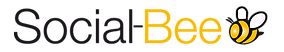 Lebenslauf per E-mail an stuttgart@social-bee.deoder per Whats App.  Telefon Luisa Knabe: +49 152/51018259, Telefon Recruiting-Team: +49 152/32181809 www.social-bee.de Social-Bee gGmbHRotebühlstraße 50 70178 StuttgartLebenslauf per E-mail an stuttgart@social-bee.deoder per Whats App.  Telefon Luisa Knabe: +49 152/51018259, Telefon Recruiting-Team: +49 152/32181809 www.social-bee.de Social-Bee gGmbHRotebühlstraße 50 70178 StuttgartLebenslauf per E-mail an stuttgart@social-bee.deoder per Whats App.  Telefon Luisa Knabe: +49 152/51018259, Telefon Recruiting-Team: +49 152/32181809 www.social-bee.de Social-Bee gGmbHRotebühlstraße 50 70178 StuttgartLebenslauf per E-mail an stuttgart@social-bee.deoder per Whats App.  Telefon Luisa Knabe: +49 152/51018259, Telefon Recruiting-Team: +49 152/32181809 www.social-bee.de Social-Bee gGmbHRotebühlstraße 50 70178 StuttgartLebenslauf per E-mail an stuttgart@social-bee.deoder per Whats App.  Telefon Luisa Knabe: +49 152/51018259, Telefon Recruiting-Team: +49 152/32181809 www.social-bee.de Social-Bee gGmbHRotebühlstraße 50 70178 StuttgartLebenslauf per E-mail an stuttgart@social-bee.deoder per Whats App.  Telefon Luisa Knabe: +49 152/51018259, Telefon Recruiting-Team: +49 152/32181809 www.social-bee.de Social-Bee gGmbHRotebühlstraße 50 70178 Stuttgart 